Внеочередное заседание                                                   III-го созываҠАРАР                                                                                 РЕШЕНИЕ03  июнь  2019 йыл                        № 239                          03  июня  2019 года О внесении изменений в генеральный план сельского поселения Бадраковский сельсовет муниципального района Бураевский район Республики БашкортостанВ целях приведения границ населенных пунктов д. Большебадраково, д.Калмыково, д.Малобадраково, д. Старобикметово, д.Старотукраново, установленных генеральным планом, утвержденным Решением Совета сельского поселения Бадраковский сельсовет муниципального района Бураевский район Республики Башкортостан от 11.12.2014г. № 272, в соответствие с Земельным кодексом РФ от 25.10.2001 №136-ФЗ, Федеральным законом РФ «О государственной регистрации недвижимости» от 13.07.2015 №218-ФЗ, в части исключения пересечений границ населенных пунктов с границами земельных участков, границами муниципальных образований, Совет сельского поселения Бадраковский сельсовет решил:1. Внести изменения в генеральный план сельского поселения Бадраковский сельсовет муниципального района Бураевский район Республики Башкортостан, в части уточнения границ населенных пунктов д. Большебадраково, д.Калмыково, д.Малобадраково, д. Старобикметово, д.Старотукраново исключающие пересечения с границами земельных участков и границами муниципальных образований.2. Утвердить графическое описание с определением координат характерных точек населенных пунктов согласно приложению.3. Направить в орган регистрации прав материалы для внесения сведений о границе населенного пункта в Единый государственный реестр недвижимости.4. Контроль за исполнением настоящего решения оставляю за собой.Глава сельского поселенияБадраковский сельсовет                                             И.Т.МидатовБАШКОРТОСТАН РЕСПУБЛИКАҺЫБОРАЙ РАЙОНЫ МУНИЦИПАЛЬ РАЙОНЫНЫҢ БАЗРАК АУЫЛ СОВЕТЫ
АУЫЛ БИЛӘМӘҺЕ СОВЕТЫ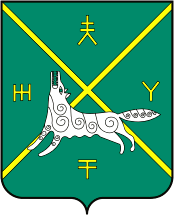 СОВЕТ СЕЛЬСКОГО ПОСЕЛЕНИЯ БАДРАКОВСКИЙ СЕЛЬСОВЕТ МУНИЦИПАЛЬНОГО РАЙОНА БУРАЕВСКИЙ РАЙОН РЕСПУБЛИКИ БАШКОРТОСТАН